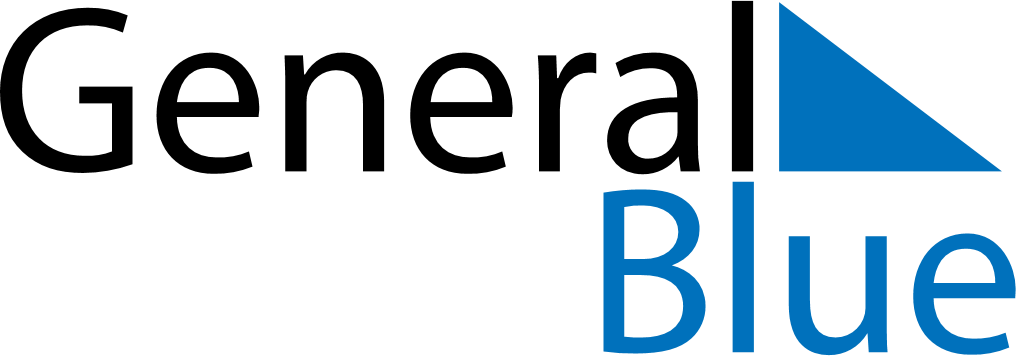 May 2024May 2024May 2024May 2024May 2024May 2024Santa Lucia, Guayas, EcuadorSanta Lucia, Guayas, EcuadorSanta Lucia, Guayas, EcuadorSanta Lucia, Guayas, EcuadorSanta Lucia, Guayas, EcuadorSanta Lucia, Guayas, EcuadorSunday Monday Tuesday Wednesday Thursday Friday Saturday 1 2 3 4 Sunrise: 6:16 AM Sunset: 6:18 PM Daylight: 12 hours and 2 minutes. Sunrise: 6:15 AM Sunset: 6:18 PM Daylight: 12 hours and 2 minutes. Sunrise: 6:15 AM Sunset: 6:17 PM Daylight: 12 hours and 1 minute. Sunrise: 6:15 AM Sunset: 6:17 PM Daylight: 12 hours and 1 minute. 5 6 7 8 9 10 11 Sunrise: 6:15 AM Sunset: 6:17 PM Daylight: 12 hours and 1 minute. Sunrise: 6:15 AM Sunset: 6:17 PM Daylight: 12 hours and 1 minute. Sunrise: 6:15 AM Sunset: 6:17 PM Daylight: 12 hours and 1 minute. Sunrise: 6:15 AM Sunset: 6:17 PM Daylight: 12 hours and 1 minute. Sunrise: 6:15 AM Sunset: 6:17 PM Daylight: 12 hours and 1 minute. Sunrise: 6:15 AM Sunset: 6:17 PM Daylight: 12 hours and 1 minute. Sunrise: 6:15 AM Sunset: 6:17 PM Daylight: 12 hours and 1 minute. 12 13 14 15 16 17 18 Sunrise: 6:15 AM Sunset: 6:17 PM Daylight: 12 hours and 1 minute. Sunrise: 6:15 AM Sunset: 6:16 PM Daylight: 12 hours and 1 minute. Sunrise: 6:15 AM Sunset: 6:16 PM Daylight: 12 hours and 1 minute. Sunrise: 6:15 AM Sunset: 6:16 PM Daylight: 12 hours and 1 minute. Sunrise: 6:15 AM Sunset: 6:16 PM Daylight: 12 hours and 0 minutes. Sunrise: 6:15 AM Sunset: 6:16 PM Daylight: 12 hours and 0 minutes. Sunrise: 6:16 AM Sunset: 6:16 PM Daylight: 12 hours and 0 minutes. 19 20 21 22 23 24 25 Sunrise: 6:16 AM Sunset: 6:16 PM Daylight: 12 hours and 0 minutes. Sunrise: 6:16 AM Sunset: 6:16 PM Daylight: 12 hours and 0 minutes. Sunrise: 6:16 AM Sunset: 6:16 PM Daylight: 12 hours and 0 minutes. Sunrise: 6:16 AM Sunset: 6:16 PM Daylight: 12 hours and 0 minutes. Sunrise: 6:16 AM Sunset: 6:17 PM Daylight: 12 hours and 0 minutes. Sunrise: 6:16 AM Sunset: 6:17 PM Daylight: 12 hours and 0 minutes. Sunrise: 6:16 AM Sunset: 6:17 PM Daylight: 12 hours and 0 minutes. 26 27 28 29 30 31 Sunrise: 6:16 AM Sunset: 6:17 PM Daylight: 12 hours and 0 minutes. Sunrise: 6:17 AM Sunset: 6:17 PM Daylight: 12 hours and 0 minutes. Sunrise: 6:17 AM Sunset: 6:17 PM Daylight: 12 hours and 0 minutes. Sunrise: 6:17 AM Sunset: 6:17 PM Daylight: 12 hours and 0 minutes. Sunrise: 6:17 AM Sunset: 6:17 PM Daylight: 12 hours and 0 minutes. Sunrise: 6:17 AM Sunset: 6:17 PM Daylight: 12 hours and 0 minutes. 